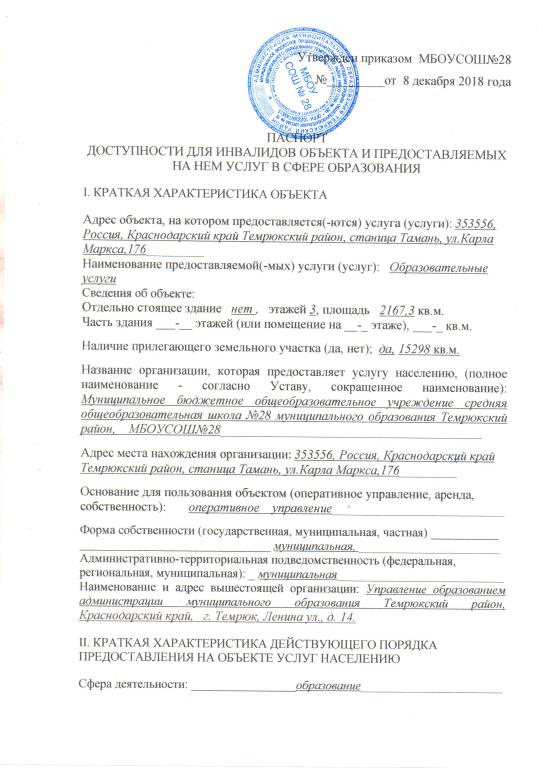 Плановая мощность (посещаемость, количество обслуживаемых в день, вместимость, пропускная способность):   580 человек в одну смену__________Форма оказания услуг (на объекте, с длительным пребыванием, в т.ч. проживанием, обеспечение доступа к месту предоставления услуги, на дому, дистанционно): ___________________ на объекте_________________________Категории обслуживаемого населения по возрасту (дети, взрослые трудоспособного возраста, пожилые; все возрастные категории): _________________________________ дети ______________________________Категории обслуживаемых инвалидов  (инвалиды с нарушениями опорно-двигательного аппарата; нарушениями зрения, нарушениями слуха): ____(инвалиды с нарушениями опорно-двигательного аппарата______________III. ОЦЕНКА СОСТОЯНИЯ И ИМЕЮЩИХСЯ НЕДОСТАТКОВ В ОБЕСПЕЧЕНИИ УСЛОВИЙ ДОСТУПНОСТИ ДЛЯ ИНВАЛИДОВ ОБЪЕКТАIV. ОЦЕНКА СОСТОЯНИЯ И ИМЕЮЩИХСЯ НЕДОСТАТКОВ В ОБЕСПЕЧЕНИИ УСЛОВИЙ ДОСТУПНОСТИ ДЛЯ ИНВАЛИДОВ ПРЕДОСТАВЛЯЕМЫХ УСЛУГV. ПРЕДЛАГАЕМЫЕ УПРАВЛЕНЧЕСКИЕ РЕШЕНИЯ ПО СРОКАМ И ОБЪЕМАМ РАБОТ, НЕОБХОДИМЫМ ДЛЯ ПРИВЕДЕНИЯ ОБЪЕКТА И ПОРЯДКА ПРЕДОСТАВЛЕНИЯ НА НЕМ УСЛУГ В СООТВЕТСТВИЕ С ТРЕБОВАНИЯМИ ЗАКОНОДАТЕЛЬСТВА РОССИЙСКОЙ ФЕДЕРАЦИИ ОБ ОБЕСПЕЧЕНИИ УСЛОВИЙ ИХ ДОСТУПНОСТИ ДЛЯ ИНВАЛИДОВПредседатель комиссии :____________________(__Н.П.Савалей )Члены комиссии : Зам.директора по УВР._______________ (М.Е.Воропаева) Учитель  __________________________ ( Е.Е.Кабенкина) Заведующий хозяйством_______________(Л.А.Махсутова) Дата обследования: 30 ноября 2018 г.№ п/п Основные показатели доступности для инвалидов объекта Оценка состояния и имеющихся недостатков в обеспечении условий доступности для инвалидов объекта2.3.выделенные стоянки автотранспортных средств для инвалидовотсутствуютсменные кресла-коляскиотсутствуютадаптированные лифтыотсутствуютпоручниимеются пандусыимеютсяподъемные платформы (аппарели)имеютсяраздвижные двериотсутствуютдоступные входные группыимеютсядоступные санитарно-гигиенические помещенияимеетсядостаточная ширина дверных проемов в стенах, лестничных маршей, площадокимеетсянадлежащее размещение оборудования и носителей информации, необходимых для обеспечения беспрепятственного доступа к объектам (местам предоставления услуг) инвалидов, имеющих стойкие расстройства функции зрения, слуха и передвиженияотсутствуетдублирование необходимой для инвалидов, имеющих стойкие расстройства функции зрения, зрительной информации - звуковой информацией, а также надписей, знаков и иной текстовой и графической информации - знаками, выполненными рельефно-точечным шрифтом Брайля и на контрастном фонеимеетсядублирование необходимой для инвалидов по слуху звуковой информации зрительной информациейимеетсяИные:рельефные тактильные полосы;пешеходная дорожка к входу в здание;тактильные указатели на поручнях лестниц;тактильные напольные указатели;поручни с двух сторон лестницы;мебель для инвалидов в классы, столовую, читальный зал, актовый залотсутствуютотсутствуютотсутствуютотсутствуютотсутствуютотсутствуютотсутствуютотсутствуют№ п/п Оценка состояния и имеющихся недостатков в обеспечении условий доступности для инвалидов предоставляемой услугиОсновные показатели доступности для инвалидов предоставляемой услугиналичие при входе в объект вывески с названием организации, графиком работы организации, планом здания, выполненных рельефно-точечным шрифтом Брайля и на контрастном фонеИмеется  вывеска обеспечение инвалидам помощи, необходимой для получения в доступной для них форме информации о правилах предоставления услуги, в том числе об оформлении необходимых для получения услуги документов, о совершении ими других необходимых для получения услуги действийчастичное обеспечение для категории «О»проведение инструктирования или обучения сотрудников, предоставляющих услуги населению, для работы с инвалидами, по вопросам, связанным с обеспечением доступности для них объектов и услугпроведеноналичие работников организаций, на которых административно-распорядительным актом возложено оказание инвалидам помощи при предоставлении им услуготсутствуютпредоставление услуги с сопровождением инвалида по территории объекта работником организацииотсутствуетпредоставление инвалидам по слуху при необходимости услуги с использованием русского жестового языка, включая обеспечение допуска на объект сурдопереводчика, тифлопереводчикаотсутствуетсоответствие транспортных средств, используемых для предоставления услуг населению, требованиям их доступности для инвалидовотсутствуетобеспечение допуска на объект, в котором предоставляются услуги, собаки-проводника при наличии документа, подтверждающего ее специальное обучение, выданного по форме и в порядке, утвержденном приказом Министерства труда и социальной защиты Российской Федерацииотсутствуютналичие в одном из помещений, предназначенных для проведения массовых мероприятий, индукционных петель и звукоусиливающей аппаратурыотсутствуютадаптация официального сайта органа и организации, предоставляющих услуги в сфере образования, для лиц с нарушением зрения (слабовидящих)имеетсяобеспечение предоставления услуг тьюторачастичное обеспечение для категории «О»Иные: обеспечение предоставления услуг узких специалистов: логопеда, дефектолога;наличие  учебно-дидактических материалов по работе с детьми – инвалидами.отсутствуютотсутствуют№ п/п Предлагаемые управленческие решения по объемам работ, необходимым для приведения объекта в соответствие с требованиями законодательства Российской Федерации об обеспечении условий их доступности для инвалидов СрокиПроведение проектных работ, необходимых для приведения объекта в соответствие требований законодательства РФ об обеспечения условий их доступности для инвалидов2019 годустройство стоянки автотранспортных средств для инвалидов2020 год ( в рамках капитального ремонта)приобретение необходимости сменных кресел - колясок2019 годустановка раздвижных дверей2019 год ( в рамках капитального ремонта)обеспечение дублирования необходимой для инвалидов, имеющих стойкие расстройства функции зрения, зрительной информации - звуковой информацией, а также надписей, знаков и иной текстовой и графической информации - знаками, выполненными рельефно-точечным шрифтом Брайля и на контрастном фоне2019 годустановка в одном из помещений, предназначенных для проведения массовых мероприятий, индукционных петель и звукоусиливающей аппаратуры2019 год обустройство рельефных тактильных полос и пешеходной дорожки к входу в здание2019 год ( в рамках капитального ремонта)приобретение тактильных указателей на поручнях лестниц  и тактильных напольных указателей2019 год установка поручней с двух сторон лестниц2019 год ( в рамках капитального ремонта)приобретение мебели для инвалидов в классы, столовую, читальный зал, актовый зал2019 годприобретение учебно-дидактических материалов по работе с детьми – инвалидами ( в том числе ЦОР и ЭОР)2019 год